BotswanaBotswanaBotswanaBotswanaJanuary 2028January 2028January 2028January 2028MondayTuesdayWednesdayThursdayFridaySaturdaySunday12New Year’s DayNew Year’s Holiday345678910111213141516171819202122232425262728293031NOTES: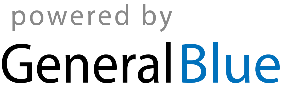 